	Škola v prírode s plaveckým kurzom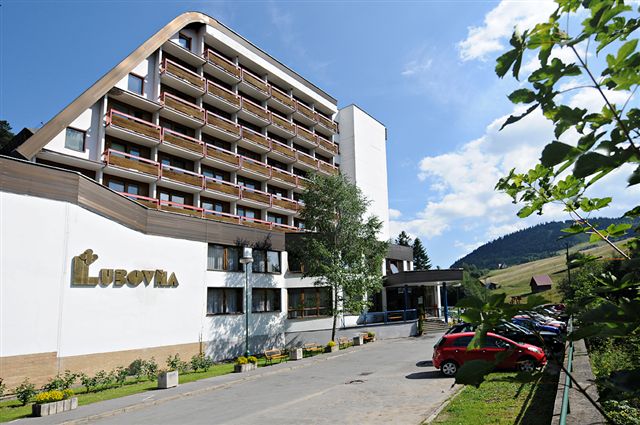 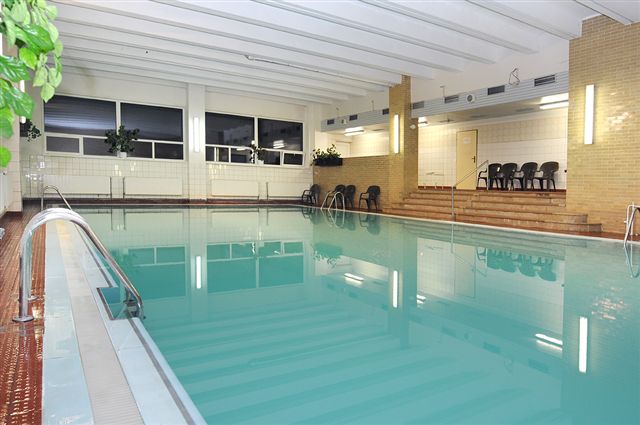        Nezabudnúť:  vložiť do obálky a v deň odjazdu odovzdať triednej učiteľke     1. vyhlásenie o bezinfekčnosti     2. čestné prehlásenie o náhrade škody     3. potvrdenie od lekára      4. kartičku poistenca – prefotenú z oboch strán     5. informovaný súhlas rodiča      6. údaje pre učiteľaVYHLÁSENIEVyhlasujem, že dieťa ............................................. bytom v .......................... neprejavuje príznaky akútneho ochorenia a že regionálny úrad verejného zdravotníctva ani lekár všeobecnej zdravotnej starostlivosti pre deti a dorast menovanému dieťaťu nenariadil karanténne opatrenie (karanténu, zvýšený zdravotný dozor alebo lekársky dohľad).Nie je mi známe, že by dieťa, jeho rodičia alebo iné osoby, ktoré s ním žijú spoločne v domácnosti, prišli v priebehu ostatného mesiaca do styku s osobami, ktoré ochoreli na prenosné ochorenie (napr. hnačka, angína, vírusový zápal pečene, zápal mozgových blán, horúčkové ochorenie s vyrážkami).Som si vedomý(á) právnych následkov v prípade nepravdivého vyhlásenia, najmä som si vedomý(á), že by som sa dopustil(a) priestupku podľa § 56 zákona č. 355/2007 Z. z. o ochrane, podpore a rozvoji verejného zdravia a o zmene a doplnení niektorých zákonov.V ................................... dňa ..............................Meno, priezvisko, adresa, tel. č. a podpis zákonného zástupcu.................................................................................................................................................ČESTNÉ  PREHLÁSENIE         Prehlasujem týmto, že môj syn - dcéra ....................................................................... bude dodržiavať poriadok v ubytovacom zariadení, šetriť jeho zariadenie a v prípade úmyselne spôsobenej škody ja, ako rodič túto škodu v plnej výške uhradím.V .................................. dňa …………………….	   ………………........	      podpis rodičovPOTVRDENIE OŠETRUJÚCEHO LEKÁRAPotvrdzujem, že dieťa ................................................................. nejaví známky akútneho ochorenia, nebolo mu nariadené karanténne opatrenie a je zdravotne spôsobilé na pobyt v škole v prírode s plaveckým kurzom.V ................................ dňa ..............................                 .....................................................                                                                                                                                            pečiatka a podpis lekáraGymnázium a základná škola sv. Mikuláša, Duklianska 16, 080 01 PrešovVáž. Pán (pani)Dátum: 15. apríla 2015Miesto: PrešovVec: Informovaný súhlas – organizovanie školskej akcieV zmysle  § 30 ods. 7 zákona č. 245/2008 Z. z. o výchove a vzdelávaní (školský zákon) a o zmene a doplnení niektorých zákonov v znení neskorších predpisov a podľa § 7 ods. 1 vyhlášky č. 320/2008  Z. z. o základnej škole Vás informujeme o organizovaní hromadnej školskej akcieŠkola v prírode so základným plaveckým kurzomV dňoch : 8.6.2015 – 12.6.2015Doplňujúce informácie o akcii:Termín:   8.6. – 12.6. 2015Miesto pobytu: Hotel Sorea – Ľubovnianské kúpele  ( http://www.sorea.sk/Default.aspx?CatID=540 )Čas odchodu:  8.6. 2015 o  8:30 hod. od školyČas návratu:  12.6.2015 medzi 15.00 – 16.00 hod. pred školuPoplatok: cca 85,- eur  ( ubytovanie, strava 5x denne, bazén, poistenie a doprava)Vybavenie: bazén, športový areál, stolný tenis, šípky, spoločenské priestory, ohniskoProgram:  výučba plávania, hry v prírode, maľovanie, turistika, výlet na Staroľubovniansky hrad, do vojenského tábora a múzea...									..............................................	 								                                 Mgr. Medoňová LuciaVyjadrenie zákonného zástupcuSvojím podpisom potvrdzujem ,že som bol informovaný o organizovaní horeuvedenej  hromadnej školskej akcii. V súlade s § 2 písm. y) zákona č. 245/2008 Z. z. o výchove a vzdelávaní (školský zákon) a o zmene a doplnení niektorých zákonov v znení neskorších predpisov vlastnoručným podpisom potvrdzujem, že som bol zrozumiteľne, komplexne a pravdivo poučený o pozitívach , negatívach a rizikách svojho súhlasu s tým, aby sa tejto akcie zúčastnil môj/a syn/dcéra*)Dátum a miesto narodenia: Trieda:Súhlasím/nesúhlasím*)V..........................		dňa.........................		................................................................								meno a podpis zákonného zástupcu*) Nehodiace sa prečiarkniteZOZNAM  VECÍ  do  ŠvPsPKÚDAJE PRE UČITEĽA1 pršiplášť (nie dáždnik)1 šuštiaková súprava, 1 vetrovka1 – 2  pulóvre alebo svetre2 domáce úbory (stačí spodnú časť úboru, tepláky)1 punčošky2 tričká s dlhým rukávom3 tričká s krátkym rukávom1 pekné oblečenie (diskotéka)2 krátke nohavice1 – 2  pyžama6 párov ponožiekspodné prádlo na 6 dní (tielka, slipy, nohavičky)1 botasky + 1 pevnú, nepremokavú obuv, poprípade dvoje botasky1 prezuvky1 plavky , kúpacia čiapkašiltovka, čiapka, slnečné okuliaretoaletné potreby (zubná pasta, kefka, mydlo, hrebeň, papierové vreckovky, toaletný papier, krém, dievčatá – sponky, gumky do vlasov)2 uteráky (z toho 1 osuška) 1 taška na špinavé prádlomalý ruksak, fľašu na čaj (umelohmotnú)knihu na čítanie, obľúbenú hračku, spoločenskú hru, švihadlo, malú loptu, gumu na skákanie . . . školské potreby (peračník so všetkým, 1 veľký čistý zošit na kreslenie, 1 malý linajkovaný zošit na učeniekufor alebo tašku označiť menom a adresou + vložiť aj zoznam vecíNezabudnúť:do obálky vložiť  1. vyhlásenie o bezinfekčnosti                             2. čestné prehlásenie o náhrade škody                             3. potvrdenie od lekára                              4. kartičku poistenca – prefotenú z oboch strán                             5. informovaný súhlas rodiča                              6. údaje pre učiteľaMeno: ..............................................................................    Adresa rodičov: ...............................................................Telefón domov + mobil:...........................................................................................................................................Telefón do práce – mama: ..............................................Telefón do práce – otec: .................................................V prípade neprítomnosti rodičov, meno, adresa a telefón najbližších príbuzných (babka, dedko a pod.):............................................................................................................................................................................................................................................................................................................................................................Alergia na lieky:.........................................................................................................................................................Alergia na potraviny a iné látky: ...............................................................................................................................Aké lieky podať v prípade choroby dieťaťa: .......................................................................................................................................................................................................Vie plávať?                                         ÁNO            NIE